 (Spanish)ATENCIÓN:  si habla español, tiene a su disposición servicios gratuitos de asistencia lingüística.  Llame al 1-866-921-1035.  (TTY: 1-866-921-1035).Hmoob (Hmong)LUS CEEV: Yog tias koj hais lus Hmoob, cov kev pab txog lus, muaj kev pab dawb rau koj. Hu rau 1-866-921-1035.  (TTY: 1-866-921-1035).Oroomiffa (Oromo)XIYYEEFFANNAA: Afaan dubbattu Oroomiffa, tajaajila gargaarsa afaanii, kanfaltiidhaan ala, ni argama. Bilbilaa 1-866-921-1035.  (TTY: 1-866-921-1035).Tiếng Việt (Vietnamese)CHÚ Ý:  Nếu bạn nói Tiếng Việt, có các dịch vụ hỗ trợ ngôn ngữ miễn phí dành cho bạn.  Gọi số 1-866-921-1035 (TTY: 1-866-921-1035).繁體中文 (Chinese)注意：如果您使用繁體中文，您可以免費獲得語言援助服務。請致電 1-866-921-1035（TTY：1-866-921-1035）。Русский (Russian)ВНИМАНИЕ:  Если вы говорите на русском языке, то вам доступны бесплатные услуги перевода.  Звоните 1-866-921-1035 (телетайп: 1-866-921-1035).ພາສາລາວ (Lao)ໂປດ​ຊາບ: ຖ້າ​ວ່າ ທ່ານ​ເວົ້າ​ພາ​ສາ ລາວ, ການ​ບໍ​ລິ​ການ​ຊ່ວຍ​ເຫຼືອ​ດ້ານ​ພາ​ສາ, ໂດຍບໍ່​ເສັຽ​ຄ່າ, ແມ່ນມີ​ພ້ອມໃຫ້​ທ່ານ. ໂທ​ຣ 1-866-921-1035 (TTY: 1-866-921-1035).አማርኛ (Amharic)Proficiency of Language Assistance Servicesማስታወሻ:  የሚናገሩት ቋንቋ ኣማርኛ ከሆነ የትርጉም እርዳታ ድርጅቶች፣ በነጻ ሊያግዝዎት ተዘጋጀተዋል፡ ወደ ሚከተለው ቁጥር ይደውሉ 1-866-921-1035 (መስማት ለተሳናቸው: 1-866-921-1035).unD (Karen)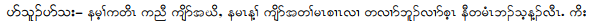 1-866-921-1035 (TTY: 1-866-921-1035)Deutsch (German)ACHTUNG:  Wenn Sie Deutsch sprechen, stehen Ihnen kostenlos sprachliche Hilfsdienstleistungen zur Verfügung.  Rufnummer: 1-866-921-1035 (TTY: 1-866-921-1035).ខ្មែរ (Cambodian)ប្រយ័ត្ន៖  បើសិនជាអ្នកនិយាយ ភាសាខ្មែរ, សេវាជំនួយផ្នែកភាសា ដោយមិនគិតឈ្នួល គឺអាចមានសំរាប់បំរើអ្នក។  ចូរ ទូរស័ព្ទ 1-866-921-1035 (TTY: 1-866-921-1035)។العربية (Arabic)ملحوظة:  إذا كنت تتحدث اذكر اللغة، فإن خدمات المساعدة اللغوية تتوافر لك بالمجان.  اتصل برقم 1-866-921-1035 (رقم هاتف الصم والبكم: 1-866-921-1035).Français (French)ATTENTION :  Si vous parlez français, des services d'aide linguistique vous sont proposés gratuitement.  Appelez le 1-866-921-1035 (ATS : 1-866-921-1035).한국어 (Korean)주의:  한국어를 사용하시는 경우, 언어 지원 서비스를 무료로 이용하실 수 있습니다.  1-866-921-1035 (TTY: 1-866-921-1035)번으로 전화해 주십시오.Tagalog (Tagalog – Filipino)PAUNAWA:  Kung nagsasalita ka ng Tagalog, maaari kang gumamit ng mga serbisyo ng tulong sa wika nang walang bayad.  Tumawag sa 1-866-921-1035 (TTY: 1-866-921-1035).Ikirundi (Bantu – Kirundi)ICITONDERWA:  Nimba uvuga Ikirundi, uzohabwa serivisi zo gufasha mu ndimi, ku buntu.  Woterefona 1-866-921-1035 (TTY: 1-866-921-1035).Kiswahili (Swahili)KUMBUKA: Ikiwa unazungumza Kiswahili, unaweza kupata, huduma za lugha, bila malipo.  Piga simu 1-866-921-1035 (TTY: 1-866-921-1035).日本語 (Japanese)注意事項：日本語を話される場合、無料の言語支援をご利用いただけます。1-866-921-1035（TTY:1-866-921-1035）まで、お電話にてご連絡ください。नेपाली (Nepali)ध्यान दिनुहोस्: तपार्इंले नेपाली बोल्नुहुन्छ भने तपार्इंको निम्ति भाषा सहायता सेवाहरू निःशुल्क रूपमा उपलब्ध छ । फोन गर्नुहोस् 1-866-921-1035 (टिटिवाइ: 1-866-921-1035) ।Norsk (Norwegian)MERK:  Hvis du snakker norsk, er gratis språkassistansetjenester tilgjengelige for deg.  Ring 1-866-921-1035 (TTY: 1-866-921-1035).Srpsko-hrvatski (Serbo-Croatian)OBAVJEŠTENJE:  Ako govorite srpsko-hrvatski, usluge jezičke pomoći dostupne su vam besplatno.  Nazovite 1-866-921-1035 (TTY- Telefon za osobe sa oštećenim govorom ili sluhom: 1-866-921-1035).Adamawa (Fulfulde)MAANDO: To a waawi [Adamawa], e woodi ballooji-ma to ekkitaaki wolde caahu. Noddu 1-866-921-1035 (TTY: 1-866-921-1035).Українська (Ukrainian)УВАГА!  Якщо ви розмовляєте українською мовою, ви можете звернутися до безкоштовної служби мовної підтримки.  Телефонуйте за номером 1-866-921-1035 (телетайп:  1-866-921-1035).